Option B: BiochemistryBiochemistryBiochemistry: The study of chemical process in living matterBiochemical processes are known as metabolismMetabolism: The sum of the chemical reactions occurring in an organismMetabolic reactions take place in highly controlled aqueous environmentsMetabolic reactions can classified be anabolic or catabolicFormation of polymersThe functions of biological molecules depend on their ﻿ shapes and structures.Biopolymers are commonly made of smaller, recurring sub units called monomersBiological polymers form by condensation reactions in which monomers react to form a polymer. This releases waterBiological polymers are broken down by hydrolysis reactions in which a polymer breaks up into separate monomers. This requires waterPhotosynthesis and RespirationPhotosynthesis: The synthesis of energy rich molecules (like glucose) from carbon dioxide and water using light energyPhotosynthesis Equation: 6CO2 + 6H2O → C6H12O6 + 6O2Photosynthesis is an anabolic process as photosynthesis takes CO2 and H2O (somewhat low energy molecules), and then assembles them into glucose. During photosynthesis oxygen is releasedCell respiration: The controlled release of energy from organic compounds to produce ATPRespiration is a catabolic process because it breakdown small molecules. Respiration takes place in all living cells all the time.Anaerobic respiration need oxygen molecules as reactantsAerobic respiration does not need oxygen molecules as reactants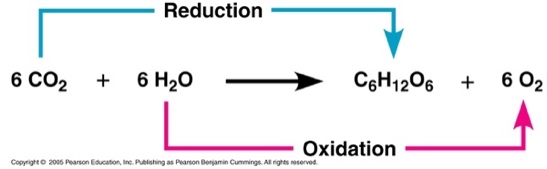 Respiration Equation: C6H12O6 + 6O2 → 6CO2 + 6H2ORespiration Half Equation: C6H12O6 + 6H2O → 6CO2 + 24H+ + 24e-    6O2 + 24H+ + 24e- → 12H2OAnaerobic respiration: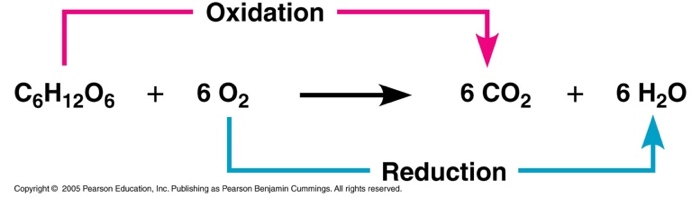 In yeast: C6H12O6 → 2C2H5OH + 2CO2 (Glucose → Ethanol + CO2)In animals: C6H12O6 → 2C3H6O3 (Glucose → Lactic Acid)ProteinsProteins are found in every cell and are fundamental to cell structure and operation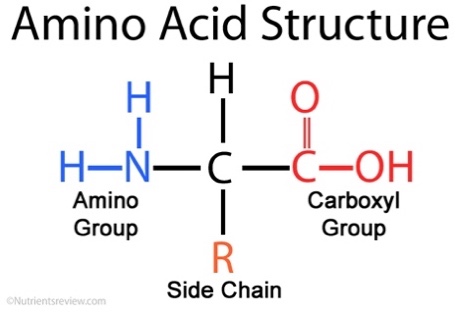 Proteins are polymers built up from small monomer molecules called amino acidsAll amino acids have the alpha carbon bonded to a hydrogen atom (H), carboxyl group (COOH), and amino group (NH2)The "R" group varies among amino acids 2-amino acids are proteins that specifically have a NH2 and COOH bonded to the same carbon atomsFormula of 2-amino acids: RCH(NH2)COOHFunctions of proteins in the bodyStructural: collagenTransportation: hemoglobinEnzymes: biological catalystsProtection: antibodiesAmino Acids Characteristics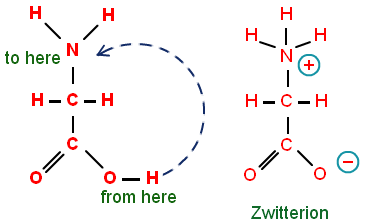 Amino acids are also amphoteric (so amphiprotic). They can act as a Brønsted – Lowery acid or base by donating a proton or accepting a protonThis also means that an ion can be formed that has both a negative and positive charge. This is called a zwitterionZwitterion: A molecule having separate positively and negatively charged groupsSince zwitterions contains both positive and negative charges they will cancel each other out and the overall charge will be neutralThe isoelectric point of an amino acid is the pH that the amino acid will exist as a zwitterionA low pH has an acidic environment so there will be many H+ so the NH2 becomes N+H3. It becomes protonatedA high pH has a basic environment so there will be many OH- so the COOH becomes COO-. It becomes deprotonatedAmino acids at a lower pH than its isoelectric point can be described as a cationAmino acids at a higher pH than its isoelectric point can also be described as an anionPeptide bonds/Amide Link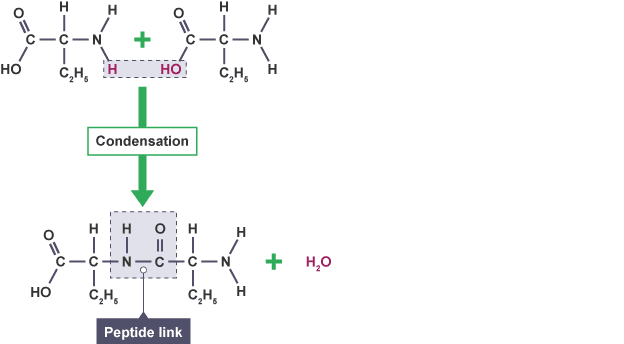 Amino acids are linked together in proteins by a special kind of covalent bond known as a peptide bond or amide linkPeptide bonds are formed by condensation reactions. H2O is also releasedThis bond occurs between a carboxyl group (COOH) on one molecule, and an amino group (NH2) on another moleculePolypeptide chains can be broken down via hydrolysis reactions, which requires water to reverse the process PeptidesMolecules made from amino acids are called peptidesA dipeptide is formed when 2 amino acids join together to form a peptide chainAn oligopeptide is formed when 3-10 amino acids join togetherA polypeptide is formed by many amino acids (>10)Polypeptides built with more than 50 amino acids are called proteinsPolypeptides differ from one another by their length, number of amino acids and order of amino acidsThe amino acid sequence is what gives each polypeptide its unique propertiesProtein StructureThere are 4 levels of protein structure. These structures determine the function and shape of a proteinPrimary StructureThe primary structure refers to the sequence of amino acids in the polypeptide chainThe primary structure is held together by peptide bonds (amide links)The sequence of a protein is unique to that protein, and defines the structure and function of the proteinSecondary structure The secondary structure of a protein refers to the folding of the polypeptide as a result of hydrogen bonding The folding can be either:α-helix in which the protein twists in a spiraling manner rather like a coiled springβ-pleated to give a sheet-like structure. Hydrogen bonds form between one of the lone oxygen atom and the hydrogen attached to a nitrogen atom (between amine and carboxylic groups)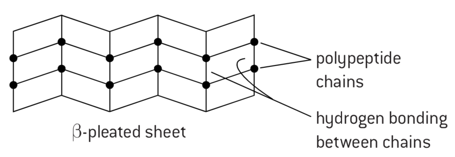 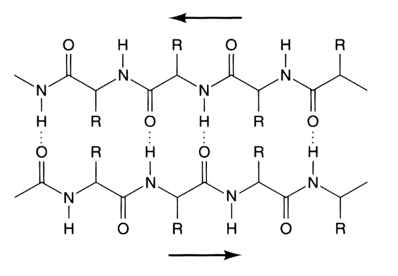 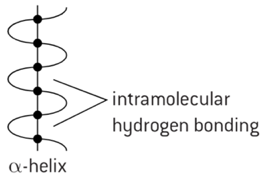 Tertiary StructureThe tertiary structure of a protein refers to the overall twisting and folding of the secondary structure to form a specific 3D shape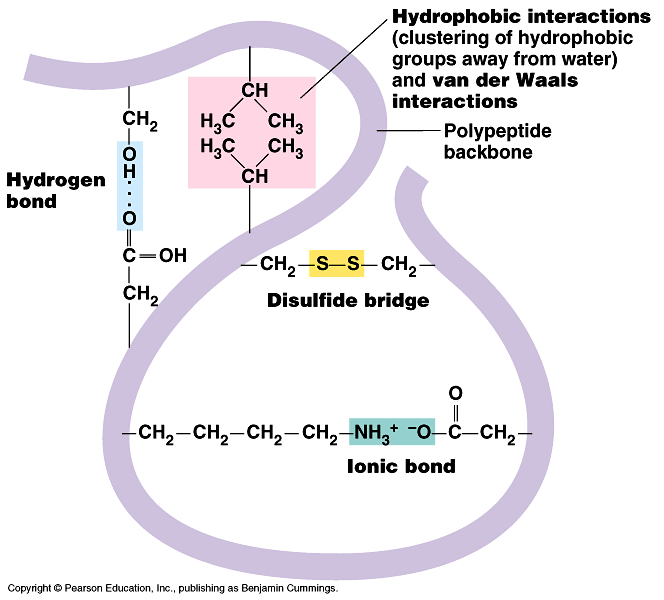 The tertiary structure of a protein is held together by interactions between the side chains (The R groups)These interactions are:Hydrogen bondsIonic interactionsDispersion forcesDisulfide links (sulfur bridges)Some side groups present on the amino acid chain are capable of forming bonds with side groups elsewhere on the protein chain. As a result, sections of the chains may be folded back on each other in intricate and unique shapesQuaternary StructureThe quaternary structure of proteins refers to the interactions between polypeptide chainsThe bonding is the same as tertiary bondingAn example is hemoglobin that has a quaternary structure composed of four polypeptide chainsFibrous and Globular ProteinsFibrous proteins are elongated molecules with a well-defined secondary structureFibrous proteins have cross-linking at intervals to form long fibers or sheetsGlobular proteins are spherical molecules and have a well-defined tertiary structureGlobular proteins are usually soluble to some extent in water as the hydrophobic side tends to be in the center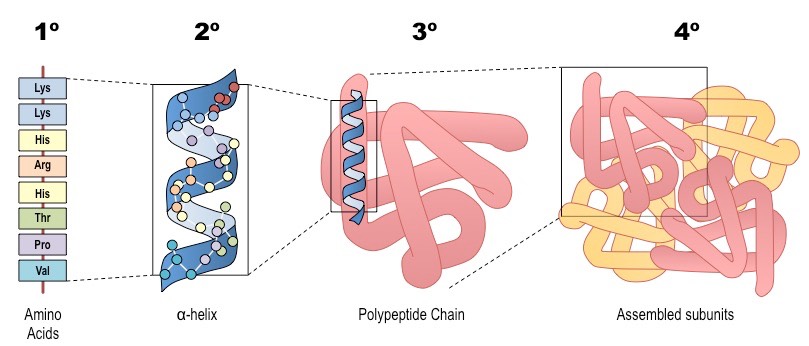 Summary:Gel ElectrophoresisGel electrophoresis is technique used to separate mixtures of DNA, RNA or proteins according to molecular size The steps are as follows:A solution of the sample is placed in a well-cut block of special gelPositive and negative electrodes are connected to opposite ends of the gel, causing the ions in the sample to migrate towards the oppositely charged electrodeWhen connected to a circuit, the amino acids move according to their electrical chargeAs previously mentioned, gel electrophoresis involves an electrical field. This field is applied such that one end of the gel has a positive charge and the other end has a negative charge. Because DNA and RNA are negatively charged molecules, they will be pulled towards the positively charged end of the gelHowever, proteins are not negatively charged, thus they must be mixed in a detergent called sodium dodecyl sulfate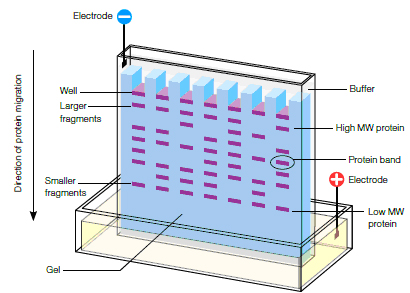 After the DNA, RNA or protein molecules have been separated using gel electrophoresis, bands representing molecules of different sizes can be detectedThe separated components are made visible by using various methods includingAdding a dye that binds to them and fluoresces (glows) in UV lightAdding radioactive probes that bind to them; the radiation is then used to expose a photographic plateShining lasers onto fragments that have a fluorescent dye incorporated into their structurePaper ElectrophoresisPaper electrophoresis is similar to gel electrophoresis, but instead the mixture is placed on the middle of a paper 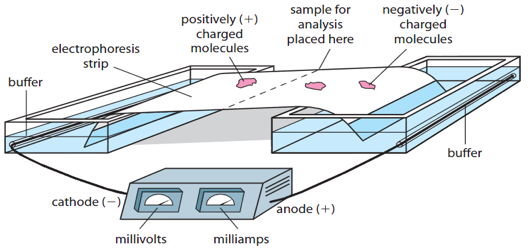 When the pH is equal to their isoelectric point, amino acids will not move as they carry no net chargeAn amino acid is negatively charged when it’s isoelectric point is below the pH, therefore the amino acids exist as anions and move to the positive charged size (generally the anode)An amino acid is positively charged when it’s isoelectric point is above the pH, therefore the amino acids exist as cations and move to the negative charged size (generally the cathode)Paper chromatographyPaper chromatography can also be used to separate a mixture of amino acidsThe amino acids all differ in their ability to dissolve in the solvent (the mobile phase) and also in their ability to bind to the stationary phase. Therefore, they will move up at different rates and reach different heights. Ninhydrin is often used as locating agent to make the spots visibleThe amino acids can now be identified by comparing the Rf values or to pure samples run under the same conditions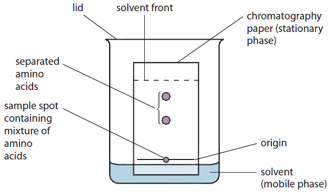 The Rf values can be determined with the formula: Rf is always less than or equal to 1 and has no unitsEnzymes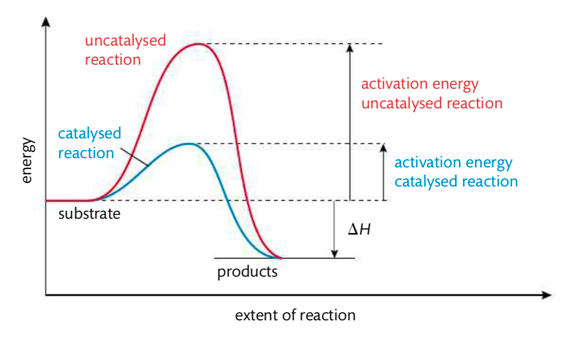 Enzymes are globular proteins that act as biological catalysts, increasing reaction rates of biological processes without being used up in the processEnzymes control the manufacture of complex substances, such as skin and blood as well as the breaking down of chemicals to provide energyCompared with inorganic catalysts enzymes:Produce much faster reaction ratesOperate under much milder conditionsMore sensitive and selectiveCan become denatured at high temperaturesThe active site of an enzyme is usually a flexible hollow or cavity within the moleculeThe induced-fit model is a theory that says the active site will change shape to enfold a substrate moleculeA reactant molecule, known as the substrate is maneuvered into the site and it is there at the surface of the enzyme that the reaction takes place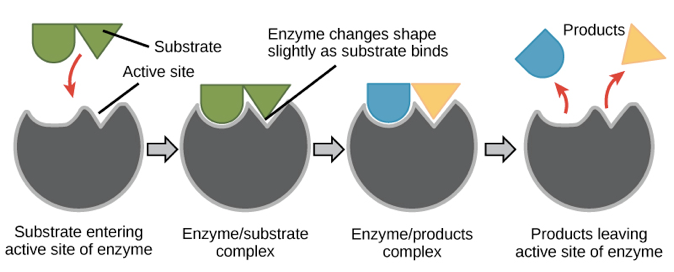 The reactant (substrate) enters the active siteBonds formed between the enzyme and substrate weaken lowering the reaction’s activation energyThe substrate breaks or rearranges into new products and these products are releasedThe selectivity of enzymes is one of their most important featuresIt happens because the shape and functional groups in the active site of the enzyme allow it to bind only with certain substrates. This is known as the Key and Lock model (however it is outdated)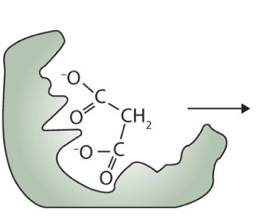 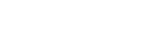 4 types of active site and substrate interactionHydrogen bondingIonic interactionsIon-dipoleDispersion force Characteristics of enzymes: biological catalysts, made of proteins, very specific, affected by change in pH and temperatureDenaturationThe catalytic activity of an enzyme depends on its tertiary structure. A slight change in its three-dimensional shape can render an enzyme inoperative as if the structure is disrupted, the substrate can no longer bind to the active siteLoss of tertiary structure is known as denaturation (irreversible). It can be caused by:Temperature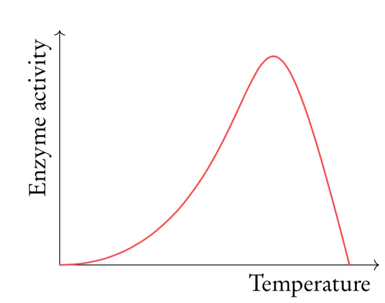 Increasing temperature also increases enzyme activity at around double for every 10°CThis is because collisions between substrate and active site happen more frequently at higher temperatures due to faster molecular motionHowever, at high temperature the enzymes will become denatured and stop working. This is because the heat causes vibrations inside the enzymes which break bonds needed to maintain the structure of the enzymepH levels 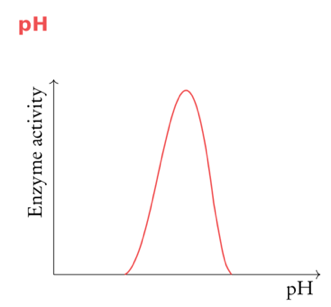 Increasing pH increases enzyme activity to an optimum point. Increasing pH beyond this optimum point will reduce enzyme activity as about a certain pH the alkalinity denatures the enzyme so it can’t catalyze the reaction at allHeavy metal ions Heavy metals can poison enzymes by reacting with -SH groups replacing the hydrogen atom with a heavy metal atom or ion so that the tertiary structure is alteredConcentration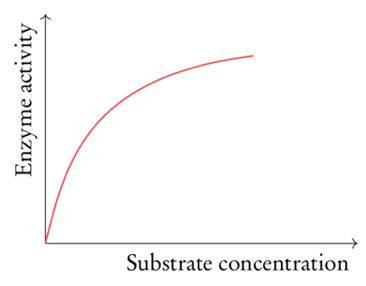 Increasing substrate concentration increases enzyme activity. This is because random collisions between substrate and active site happens more frequently with higher substrate concentrationsHowever, at high substrate concentrations the active site of the enzyme is saturated therefore raising the substrate concentration has little effect on enzyme activityTypes of fatty acidsFatty acids are key components of lipids, in plants, animals and microorganismsFatty acids consist of a straight chain of an even number of carbon atoms, with hydrogen atoms Fatty acids all have a methyl group (CH3) on one end and a carboxyl group (COOH) at the other endIn the middle is a chain of anywhere between 11-23 CH2 groupsFatty acids can be classified as follows: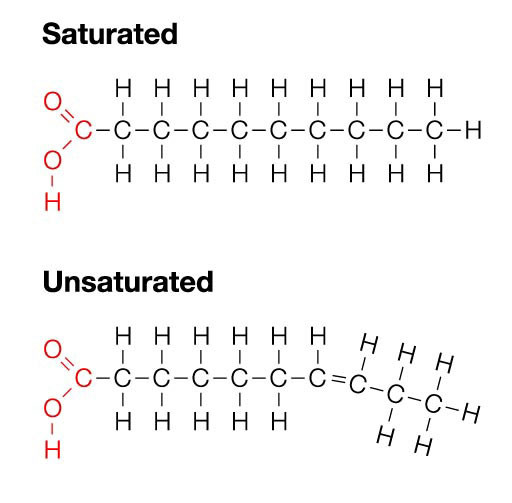 Saturated Fatty AcidsSaturated fatty acids only have single bonds between carbon atoms therefore they have a straight structureThese fatty acids are saturated because the carbons are carrying as many hydrogen atoms as they canBecause there are no bends, saturated fatty acids can pack more tightly together, therefore saturated fatty acids are solid at room temperatureGeneral formula: CnH2n+1COOHUnsaturated Fatty AcidsMonounsaturated fatty acids have one double bond somewhere in the chain therefore they have a bent structurePolyunsaturated fats have at least two double bonds in their chain therefore have many bends/kinks in the chainBecause they can’t pack closely together they are liquid at room temperatureGeneral formula of monounsaturated fatty acid: CnH2n-1COOHGeneral formula of polyunsaturated fatty acid: CbH2n-3COOHLipidsLipids are a diverse group of hydrophobic compounds that include molecules like fats, oils, phospholipids and steroidsMost lipids are hydrocarbons: molecules that include many non-polar carbon-carbon or carbon-hydrogen bondsLipids are carbon compounds made by living organisms that are mostly or entirely hydrophobic There are three main types of lipids:PhospholipidsPhospholipids have only two fatty acids condensed onto the glycerol molecule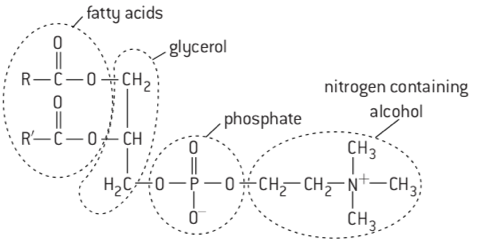 The third –OH position of the glycerol molecule is occupied with a phosphate groupPhospholipids are characterized by having a polar or hydrophilic head and two non-polar hydrophobic tailsAs a result- phospholipids form a phospholipid bilayer which maximizes the interactions between the non-polar tails and water Phospholipids bilayers provide the basis of membrane structures TriglyceridesA triglyceride molecule is derived from two types of molecular components: Polar head: This is derived from a single glycerol molecule. Glycerol is composed of three carbons, five hydrogens and three hydroxyl groupsNon polar tail: The non polar fatty acid tail group consists of three hydrocarbons (a functional group composed of   C-H bonds) and also have a polar carboxyl functional groupThe number of carbons in the fatty acid may range from 4-36 Fats contain saturated fatty acids, whereas oils contain unsaturated fatty acids.Oils and fats are triglycerides, while other lipids like phospholipids and steroids have different structures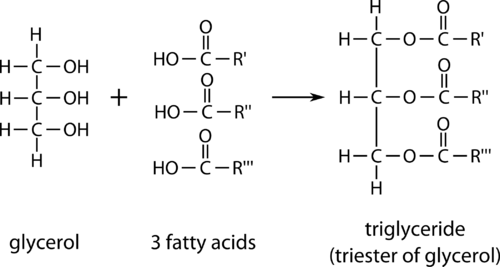 Fats and oils are formed by condensation reactions between a single molecule of glycerol and three molecules of fatty acidsTriglycerides are broken down by hydrolysis reactions to produce a single molecule of glycerol and three molecules of fatty acidsTriglycerides at standard room temperature:Liquid = OilSolid = FatsSteroids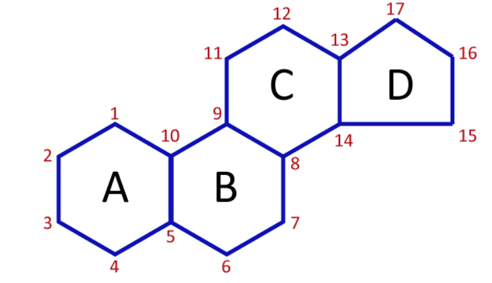 Steroids are a type of lipidThe steroid backbone is formed by the four rings of carbon.Although they do not resemble other lipids they are classified as lipids because they are largely composed of carbons and hydrogensCholesterol is the most common steroid. It is used as a precursor of many biomolecules, including other steroids and the sex hormonesUses of steroids:Used to build up depleted muscle due to lack of activity and to assist in recuperation from an illnessAbuses of steroids:Anabolic steroids are sometimes used by athletes to increase muscle and strength for an unfair advantage in sportEffects on males:Infertility, breast development, shrinking of balls, male pattern baldnessEffects on females:Decrease in breast size and body fat, deepening of the voice, excessive growth of body hairFunctions of lipidsFunctions of lipids includeHormonesInsulationCell MembranesEnergy storageIodine NumberThe addition of iodine to unsaturated fats can be used to break the carbon double bonds, since one mole of double bonds reacts with one mole of I2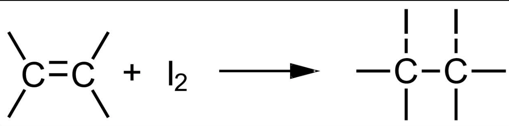 The iodine will bond to the double bonds so the mass of iodine used will depend on the number of double bondsStearic/Palmitic/Lauric acids: no double bondsOleic acid: one double bondLinoleic acid: two double bondsLinolenic acid: three double bondsThe more unsaturated an oil is, the higher its iodine number will beRancidity of fatsWhen fats used in the food industry are stored for long periods of time, they can undergo chemical change which causes them to become rancid. The result is fats and oils that cause a disagreeable smell, texture or appearanceThe two main causes of this are hydrolytic and oxidative rancidityCholesterol: HDL and LDLCholesterol is transported through the body inside of lipoproteins. Lipoproteins consists of both lipids and proteins There are two types of lipoproteins: high density lipoprotein (HDL) and low-density lipoprotein (LDL)HDL has more protein and less fat, LDL has less protein and more fat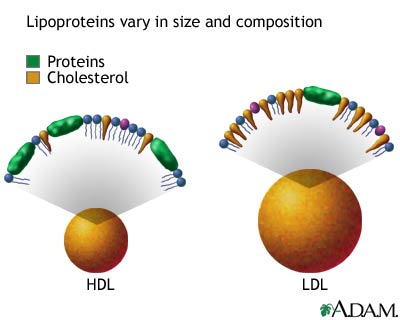 HDL is known as “good cholesterol” as it removes cholesterol from the arteriesLDL is called “bad cholesterol” as it deposits cholesterol on the arteries Too much cholesterol in your arteries may lead to a buildup of plaque known as atherosclerosisA high ratio of LDL to HDL can lead to an increased risk of heart disease, obesity, atherosclerosis and blocked arteriesCarbohydratesCarbohydrates is another term for a sugar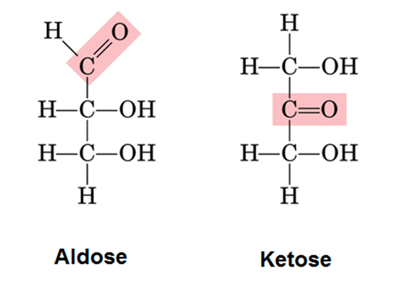 Carbohydrates have several carbon atoms that have a hydrogen and a hydroxyl groupAll carbohydrates have an aldose or ketose group:Aldose carbohydrates contains one aldehyde group per moleculeKetose carbohydrates contain one ketone group per moleculeCarbohydrates can be written as a straight chain structure or Haworth projectionsHaworth projections represent the 3D (cyclic) structures of monosaccharidesMonosaccharidesThe building blocks of carbohydrates are simple sugars called monosaccharidesAll monosaccharides have the molecular formula C6H12O6 (Empirical formula: CH2O)All monosaccharides contain a carbonyl (C=O) group and have at least two hydroxyl (-OH) groupsIn solution, isomers of monosaccharides are in equilibrium – two with ring structures and a straight chain molecule DisaccharideDisaccharides: A molecule formed by condensation reactions between two monosaccharidesAs a result, a glyosidic bond is formed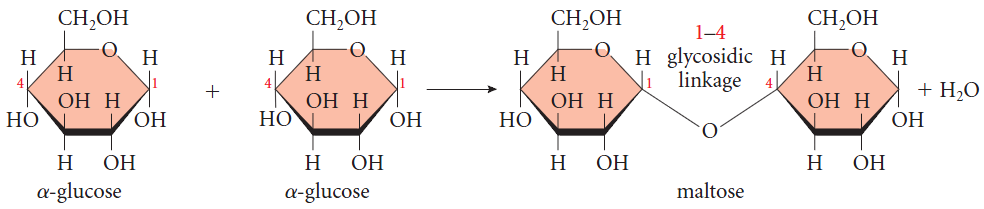 Like monosaccharides, disaccharides dissolve in water, taste sweet and are also called sugarsPolysaccharidesPolysaccharides are polymers of carbohydrates made by linking monosaccharides into a chainPolysaccharides are polymers of glucose molecules linked together in different ways by condensation reactionsDigestion of polysaccharides involves the hydrolysis (adding water) of the bonds between the monosaccharide residuesEnzymes catalyze these reactions in the digestive tract of animals, including humans Polysaccharides are insoluble in water as they are much larger molecules compared to monosaccharides/disaccharidesOne of the most important polysaccharides is starch. Starch exists in two forms:Most plants use starch as a store of carbohydrates and thus energyCellulose is a polymer of D-Glucose contains 1,4 linkagesCellulose, together with lignin, provides the structure to the cell walls of green plantsMost animals, including all mammals do not have the enzyme cellulase so are unable to digest cellulose or other dietary fiber polysaccharidesFunctions of carbohydratesFunctions of carbohydrates includeTo provide energy: Foods such as bread, biscuits, cakes, potatoes and cereals are all high in carbohydratesTo store energy: Starch is stored in the liver of animals in the form of glycogen. Glycogen has almost the same chemical structure as amylopectinAs precursors for other important biological moleculesVitaminsVitamins are organic micronutrients which cannot be synthesized by the body and must be obtained from suitable food sources (except vitamin D)The ability of vitamins to be transported and stored in the essentially aqueous environment of the body is important, so vitamins are classified as either fat-soluble or water-solubleWater solubility of any organic molecule depends on forming many hydrogen bonds (many –OH groups)Vitamins that consist almost entirely of carbon and hydrogen are fat-solubleAll vitamins have two common functional groups: carbon-carbon double bone and hydroxyl groupVitamin A (Retinol)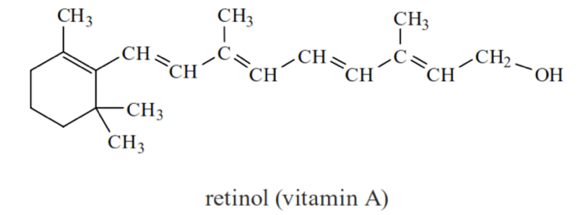 Fat soluble as there are non-polar hydrocarbon chain and ring Vitamin A is important for low-light visionA lack of vitamin A causes night blindness Vitamin C (Ascorbic Acid)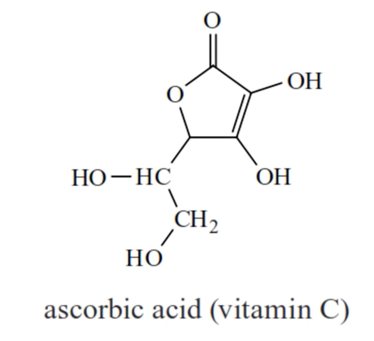 Water soluble as there is a large number of polar OH groups which are able to form hydrogen bonds with water moleculesDue to its solubility in water, it is not retained by the body for long periodsWater soluble vitamins such as vitamin C are sensitive to heat and are destroyed by cookingKeeping food containing vitamin C in the refrigerator slows down this process A lack of vitamin C causes scurvyVitamin D (Calciferol)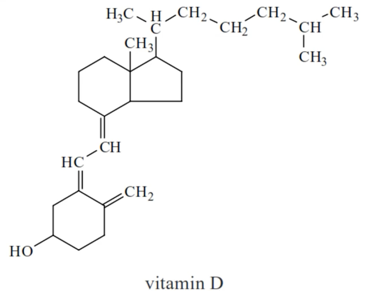 Fat soluble: non-polar hydrocarbon chain and ringVitamin D stimulates the uptake of calcium ions, important for healthy bones and teethVitamin D is made in the body by the action of sunlight on the skin A lack of vitamin D can cause ricketsVitamin deficienciesThe absence of a regular, balanced supply of the diverse nutrients needed in the diet is known as malnutritionMalnutrition occurs when either too much food is consumed, which leads to obesity, or the diet is lacking in one or more essential nutrientsCauses of vitamin deficiencies:Lack of distribution of global resourcesDepletion of nutrients in the soilLack of education about balanced dietsSolutions to vitamin deficiencies:Taking nutritional supplementsGenetically modifying foods to increase vitamin contentEducating people about balanced dietsBiodegradabilityBiodegradable plastics and compostable plastics can be broken down or consumed by bacteria or ﻿﻿other living organisms through natural processes.However, although some plastics are organic in origin they are petroleum based so cannot easily be broken down by natural organisms and cause big pollution problemsPLA (polylactide) is a biodegradable plastic derived from renewable resources such as corn starchThe breakdown of starch based plastics (bioplastics) produces carbon dioxide and waterStarch based polymers constitute over 50% of the biodegradable plastics as it is easily broken down by microorganisms and being renewable it is good alternative to fossil fuel based plasticsStarch grains in the plastic will swell when they come in contact with water (e.g. in a landfill). This breaks the plastic up into many much smaller pieces, which increases the overall surface area and consequently the rate of the breakdown reactionsSpecific enzymes have been developed to help in the ﻿﻿dispersal and breakdown of oil spills and other industrial wastesBioplastics can be broken down in hydrolysis reactions due to the presence of ester linkages or glyosidic links (requires heat and moisture)/ When some biodegradable plastics decomposed in landfills, they produce methane gas which is a very powerful greenhouse gas (anaerobic conditions)Host-Guest chemistryHost-guest complexes are composed of two or more molecules or ions that are held together through non-covalent bonding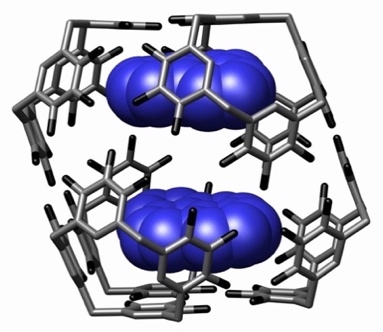 Host–guest chemistry is very similar to enzymes as it uses host molecules (like enzymes) that bond with specific guest molecules (like substrates) to form host-guest complexes (like enzyme-substrate complexes)The difference between host-guest complexes and enzyme-substrate complexes is that in host-guest chemistry the host is a synthetic molecule specially developed to bond to a specific ‘target’ molecule (guest)Note that – as in enzyme-substrate complexes – the bonds that hold the host-guest complex together are all non-covalent attractions, e.g. hydrogen bonds and dipole-dipole, ionic and hydrophobic attractionsHost-guest chemistry can be applied to the removal of xenobiotics in the environmentThe binding between a xenobiotic and a host produces a supramoleculeBiomagnification and BioaccumulationBiomagnification: A process that leads to increasing concentrations of (unwanted) substances in animals as you go higher up the food chainBioaccumulation: The accumulation (build up) of a substance within an organism over timeAn example includes DDT:DDT is an insecticide that was used to control mosquito populations that spread diseases such as malaria and typhusDDT is readily soluble in fat and does not break down therefore it accumulates in fatty tissueIn the 1960s bird of prey such as ospreys suffered a decline in numbers which was due to the toxic effect of DDTThe use of DDT as an insecticide was banned in many countries in the 1970sXenobioticsXenobiotics are chemical substances found within an organism that are not naturally produced by or expected to be present within an organismAntibiotics are xenobiotics in animals as they are not produced by animals, nor are they part of a normal dietDioxins and PCBsDioxins and polychlorinated biphenyls (PCBs) are toxic chemicals that persist in the environmentOnce dioxins enter the body, they accumulate due to their chemical stability and can be absorbed by fatty tissueLong term exposure to these substances causes a range of adverse effects on the nervous, immune, and endocrine systemsThey may also be carcinogenic (cancer causing)Green Chemistry‘Green chemistry’ is an approach to chemical research and engineering that seeks to minimize the production and release to the environment of hazardous substances.﻿ The five principles that aim to achieve green chemistry include:Developing water based processes and products instead of solvent-based processes and productsEfficient use of energy in processes such as developing new catalysts for lower production temperaturesEfficient use of reactants in processes. i.e. developing a reaction with high atom economyDeveloping processes that can use renewable reactantsDeveloping waste-free productsInduced-fit modelA more recent model which improves on the lock and key model is the induced fit model 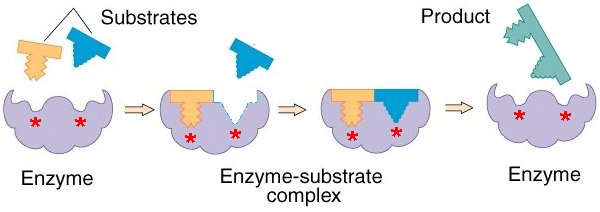 The induced-fit model: A theory that states the active site of an enzyme will change shape to enfold a substrate moleculeSince enzymes are rather flexible structures, the active site is continually reshaped by interactions with the substrateThis enables a more precise fit to be achieved between the enzyme and substrateWhen the product leaves the enzyme, the enzyme returns to its original form InhibitorsThe binding of an inhibitor can stop a substrate from entering the enzyme's active siteInhibition of enzymes occurs when a substance prevents the enzyme from doing its jobThese inhibitors work as either a competitive inhibitor or a non-competitive inhibitorCompetitive inhibitorsCompetitive inhibition: These inhibitors have a similar structure to the substrate therefore they compete for the enzyme’s active site. These reduce the activity of the enzyme because they block the substrate entering the active siteTo reduce the impact of competitive inhibition we can increase the concentration of the substrate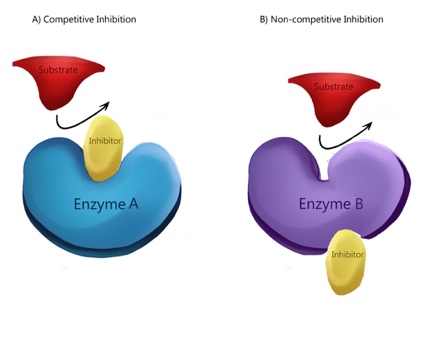 The enzyme can still reach maximum efficiency in the presence of a competitive inhibitor, just at a decreased rate as the active site conformation is not changedNon-Competitive inhibitorsNon-competitive inhibition: Impede enzymatic reactions by binding to the allosteric site which is away from the enzyme active siteThis changes the conformation of the active site, so the substrate can no longer bind with the enzymeA non-competitive inhibitor reduces the efficiency of an enzyme, as the substrate can no longer bind to the enzyme because the active site conformation was changedGraphical analysis of enzyme activityThe relationship between substrate concentration and enzyme activity can be shown by a graph where:Vmax occurs when all active sites are saturated with substrateWhen this happens increasing the substrate concentration does not increase the rate of an enzyme-catalyzed reaction Michaelis constant (Km): Km is the substrate concentration at one-half of its VmaxKm is inversely proportional to enzyme activity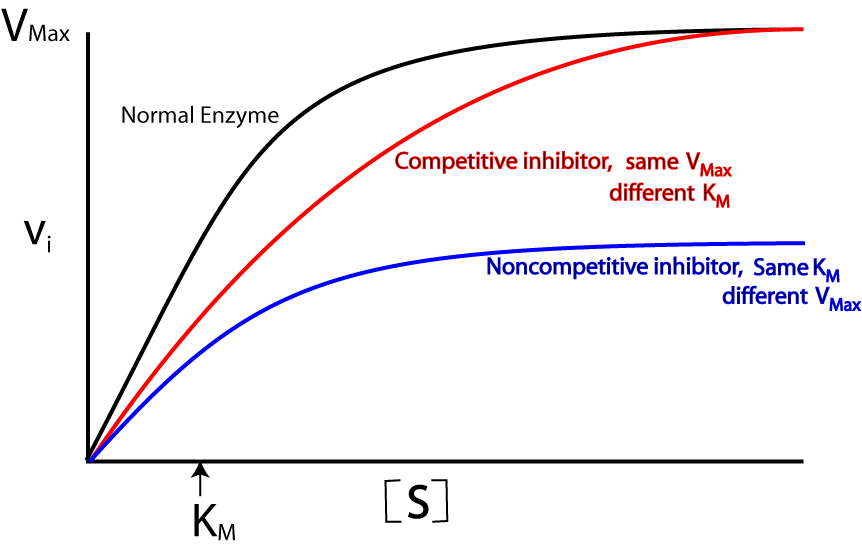 A higher Km the lower the activity of the enzymeA lower Km the higher the activity of the enzymeVmax has units of rate (e.g. mol dm-3 s-1)Km has units of concentration (e.g. mol dm-3) Competitive inhibitor: Same Vmax different KmNon-competitive inhibitor: Different Vmax same KmStructure of nucleotidesDNA and RNA are two types of nucleic acid. They are both polymers of sub-units called nucleotidesEach nucleotide consists of three parts: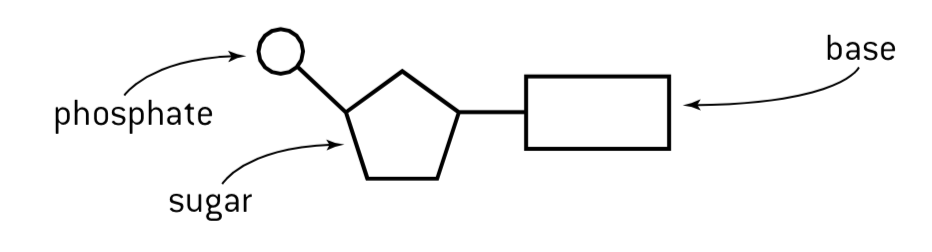 A pentose group (A five-carbon sugar)Phosphate Group (PO4-3)	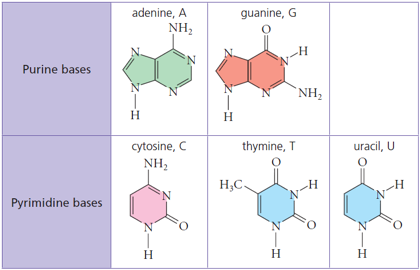 A nitrogenous baseThere are two differences between DNA and RNA nucleotidesThe type of pentose is ribose in RNA but deoxyribose in DNAIn both DNA and RNA there are four possible bases. There of these are the same. However, the fourth base is thymine in DNA but uracil in RNADNA Structure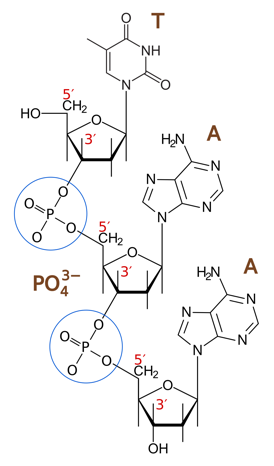 Nucleotides are formed by condensation reactions between the components mentioned aboveThe phosphate group of one nucleotide attaches to different sugar molecules at C3 and C5 forming phosphodiester links between sugar molecules (+H2O)The negative charge in DNA is caused by the phosphate groups in the sugar-phosphate backbone. The phosphate groups carry a 1– negative chargeThe negative charge of the phosphate groups causes DNA to bond closely with histones, which are positively charged proteins found in chromosomesThe backbone of the polynucleotide strand is an alternating sequence of sugar and phosphate groupsThe double helix of the DNA is stabilized by hydrogen bonds between complementary pairs of basesAdenine pairs with Thymine via two hydrogen bondsGuanine pairs with Cytosine via three hydrogen bondsIn order for the bases to be facing each other and thus able to pair the strands must be running in opposite directions. Therefore the two strands of DNA are described as being antiparallel.Primary structure of DNA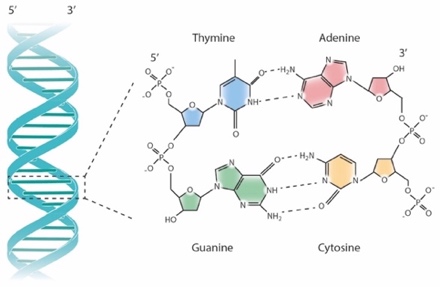 The primary structure consists of a linear sequence of nucleotides (the order of base pairs covalently bonded to a sugar)Type of bonding: Covalent bondsSecondary structure of DNAThe secondary structure is the set of interactions between the bases (which parts of strands are bound to each other)In a DNA the two strands of DNA are held together by hydrogen bondsThe greater degree of hydrogen bonding between G and C pairs makes these sections of the DNA chain harder to separateDNA Charge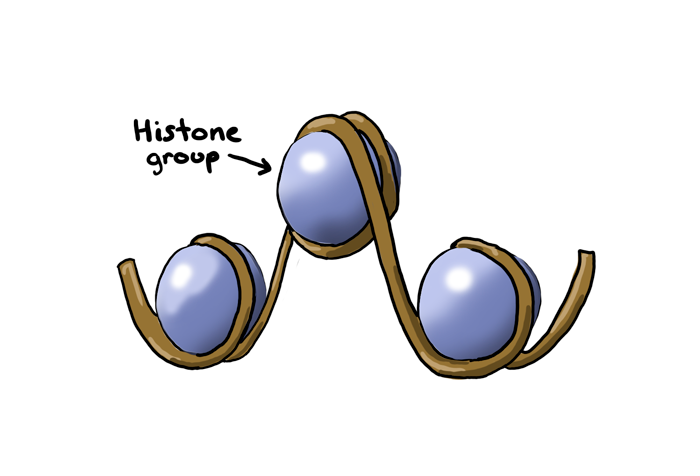 The phosphate groups are negatively charged and give DNA molecules a negative chargeThis enables the molecules to interact with a group of proteins called histonesThe DNA molecules wrap around histones are become super coiled (called nucleotides) RNA StructureRNA differs from DNA in that it hasRibose sugar instead of deoxyriboseUracil instead of thymineA single-stranded structureDNA ReplicationBefore DNA can be replicated the double stranded molecule must be “unzipped” into two single strandsIn order to unwind DNA the hydrogen bonds between the two DNA strands are brokenThis is done with an enzyme called helicase. DNA Helicase disrupts the hydrogen bonding between base pairs to separate the strands into a Y shape (called replication fork)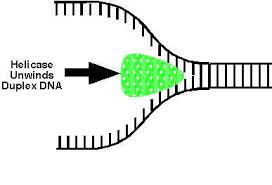 Now that the bases are exposed on the separated strands, they can act as a template where new nucleotides attach by hydrogen bonds between complementary base pairs, C and G, A and TThese bases then undergo a condensation polymerization reaction catalyzed by the enzyme DNA polymerase to form two exact copies of the original DNA double helixTranscription/TranslationIn transcription a segment of DNA is copied into mRNA by the enzyme RNA polymerase. The newly formed mRNA then leaves the nucleus and heads to the ribosomes.Transcription uses an enzyme called RNA polymerase and a number of necessary proteins called transcription factors:RNA polymerase separates the DNA strands and synthesizes a complementary RNA copy from one of the DNA strandsWhen the DNA strands are separated, ribonucleotide triphosphates align opposite their exposed complementary base RNA polymerase removes the additional phosphate groups and uses the energy from this cleavage the covalently join the nucleotide to the growing sequenceRNA sequence has now been synthesized, so RNA polymerase detaches from the DNA Molecule In translation mRNA is decoded by a ribosome to produce a polypeptide chain. In order to achieve this a triplet code (codons) is used. Each codon consists of three nucleotides, corresponding to a single amino acidThe triplet code allows up to 64 permutations. The 64 permutations represent the 20 naturally occurring amino acidsTranslation of an mRNA molecule by the ribosome occurs in the following stages: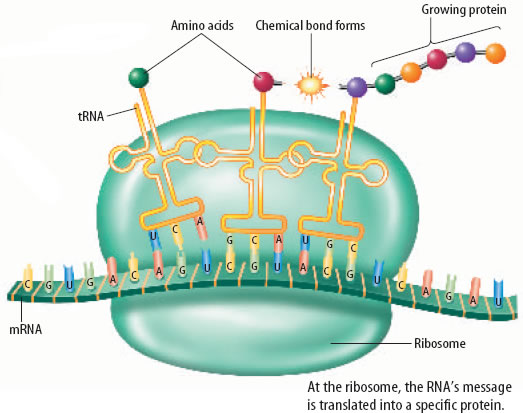 mRNA binds to a ribosomeA tRNA molecule with an anticodon that is complementary to the codon on mRNA binds to the mRNAAnother tRNA with an anticodon complementary to the second mRNA codon attaches to the mRNA molecule at the ribosomeAn enzyme joins the two amino acids on the tRNA molecules together via a condensation reactionThe bond is broken between the tRNA molecule and the amino acid that was just added to the polypeptide chainThe tRNA molecule is released and the ribosome moves down to the next mRNA codonThis process is repeated many times to form the amino acid chain DNA TransferDNA can be transferred between species as the universal nature of the genetic code makes it possible for DNA from one organism to be expressed into the DNA of a different species A genetically modified organism is one whose DNA has been altered, often by the insertion of DNA from a different speciesThis is the bases of genetic engineering and gives rise to genetically modified organisms (GMO’s)Biological PigmentsBiological pigments are colored compounds produced by living organisms (by metabolism)Pigment molecules absorb light in the visible region of the spectrum (400 – 700 nm). Pigment molecules absorb visible light due to the nature of their chemical bondsThe color that we see is the light that is not absorbed, but instead reflectedThe light that is reflected by the pigment is the complementary color of the light that is absorbedConjugated SystemsMost simple organic compounds that have a few multiple bonds and functional groups do not absorb visible light. These compounds appear colorless or whitePigment molecules absorb visible light because of the nature of their chemical bonds. In most cases they are highly conjugated structures, meaning that the electrons in p-orbitals are delocalized through alternating single and double bonds and through benzene ring structures.For multiple bonds to be conjugated they must be in an alternating double and single carbon-carbon bondAs these electrons are not held tightly in one position they are able to become excited as they absorb certain wavelengths of light energy. For molecules having conjugated systems, the ground states and excited states of the electrons are closer in energy than non-conjugated systems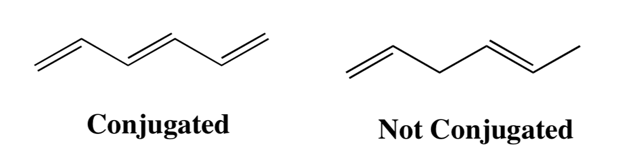 This means that:Larger conjugated systems absorb light of lower energy (longer wavelength)Smaller conjugated systems absorb light of higher energy (shorter wavelength)Porphyrin ring compoundsAll porphyrin compounds are chelates of metals with large nitrogen-containing macrocyclic ligandsPorphyrin compounds are planar ring structures with extensive conjugated systems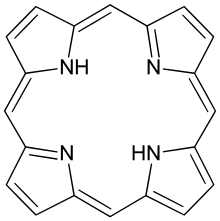 It is made up of four heterocyclic rings, containing carbon and nitrogen, linked by bridging carbon atomsThe ring acts as a ligand, forming a chelate with a metal involving coordinate bondsDifferent porphyrin compounds contain different metals The whole structure formed is what known as a heme groupHemoglobin and myoglobinThe heme group, which is common to hemoglobin and myoglobin contains iron, usually in the +2 oxidation stateHemoglobin and myoglobin are only slightly related in primary structure and are both porphyrin compoundsThe secondary structures of myoglobin and the subunits of hemoglobin and myoglobin are also virtually identicalHeme is a prosthetic group within protein molecules. Hemoglobin contains four heme groups, each bound within a polypeptide chain. Therefore, hemoglobin has a quaternary structure, while myoglobin has a tertiary structureHemoglobin is designed to carry oxygen in the blood, and myoglobin is designed to store oxygen in the bloodHemoglobin and myoglobin both bind reversibly with oxygen (O2) via the Fe (II) ion. The binding of oxygen is cooperative in nature meaning it gets easier to bind oxygen after an initial heme group is bond to oxygenThis is known as a conformational shift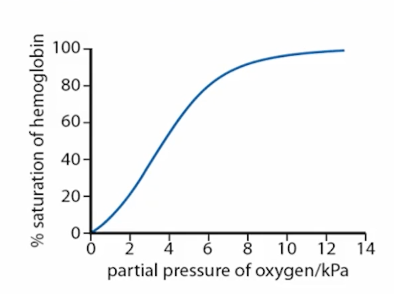 Hemoglobin and oxygenFrom the graph, we can deduce the following about how this effects hemoglobin’s ability to bind to oxygenAt low concentrations of O2, hemoglobin has a low affinity for O2At high concentrations of O2, hemoglobin has a high affinity for O2Factors that affect the binding of oxygen to hemoglobin areTemperature: At higher temperatures hemoglobin can hold less O﻿2pH and partial pressure of CO2: At a lower pH, hemoglobin can hold less O2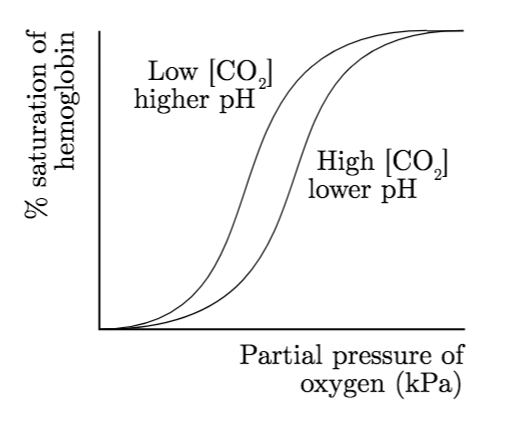 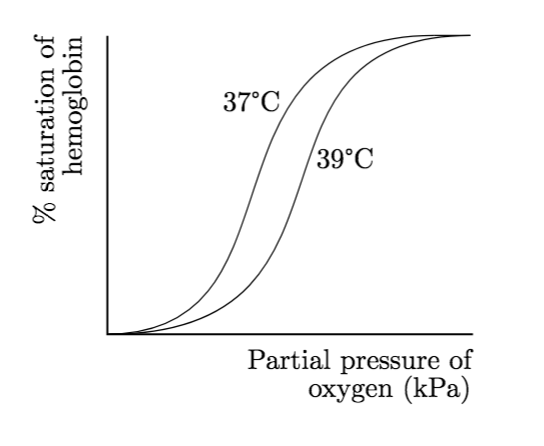 Increasing the temperature, increasing the partial pressure of CO2 and decreasing the pH all reduce the affinity of hemoglobin for O2 Adult hemoglobin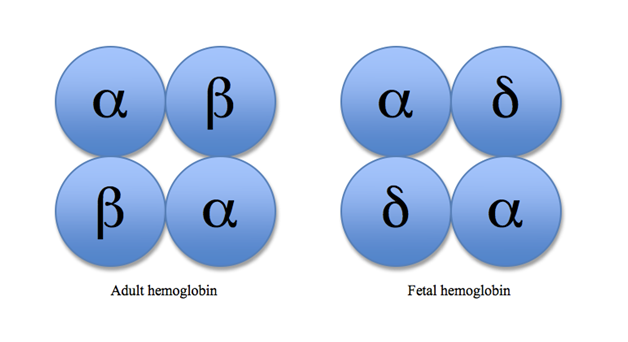 Adult hemoglobin contains four polypeptide chainsTwo alpha chains and two beta chainsFetal hemoglobin contains two alpha chains and two gamma chainsFetal hemoglobin has greater affinity for oxygen than adult hemoglobin:Adult hemoglobin has two alpha and beta chains while fetal hemoglobin has two alpha and two gamma chainsThis means the fetal hemoglobin can absorb O2 from the mother’s blood in the placenta.Carbon monoxideCarbon monoxide (CO) commonly known as the silent killer has a strong affinity for hemoglobinCO is toxic to humans because it is a competitive inhibitor of oxygen and prevents the oxygen from bonding with the heme group at the active siteAs a result:less oxygen is transporteduptake of oxygen decreasesit could cause hypoxiaChlorophyllChlorophyll, the main photosynthetic pigment, absorbs most strongly in the blue region of the light spectrum There are several forms of chlorophyll, but the pigment always contains magnesium. This is why magnesium deficiency in the soil leads to loss of the green color in leavesCytochromesCytochromes are proteins that also contain the heme groupThey are found embedded in membranes and are responsible for electron transport during the redox reactions of aerobic respiration and photosynthesis. During these reactions they become successively reduced and then reoxidized as they in turn accept and then pass on electronsPigmentsPigments are colored biological compounds produced by metabolism (as opposed to synthetically produced).Anthocyanins are aromatic, water-soluble pigments widely distributed in plants. Their specific colour depends on pH and the presence of certain metal ions.﻿Carotenoids are lipid-soluble pigments, involved in harvesting light in photosynthesis. They are ﻿oxidized during light-catalyzed reactionsCarotenoids Carotenoids are lipid-soluble pigments, involved in harvesting light in photosynthesisThey are oxidized during light-catalyzed reactionsTheir molecules have extensive conjugated systems of alternative double carbon-to-carbon and single carbon-to-carbon double bonds which gives them their color but also makes them susceptible to oxidation, including being catalyzed by lightThis is why they can act as antioxidants as oxidation can lead to a loss of vitamin A activityAnthocyaninsAnthocyanins are aromatic, water-soluble pigments widely distributed in plantsTheir specific colour depends on pH and the presence of certain metal ionsAnthocyanins are water soluble as they have polar hydroxyl groups which allow them to form hydrogen bondsAnthocyanins are very sensitive to pH which also means they can be used as pH indicators. Although with different pH they undergo different structuresThe color changes arise form transfer of H+ from OH groups, which alters the conjugation and so the absorbance at the chromophoreStereochemistryStereoisomers represent different spatial arrangements of the atoms in a moleculeMany biopolymers can exist as stereoisomers, each with distinct characteristics generally meaning that only one form of the isomer can be used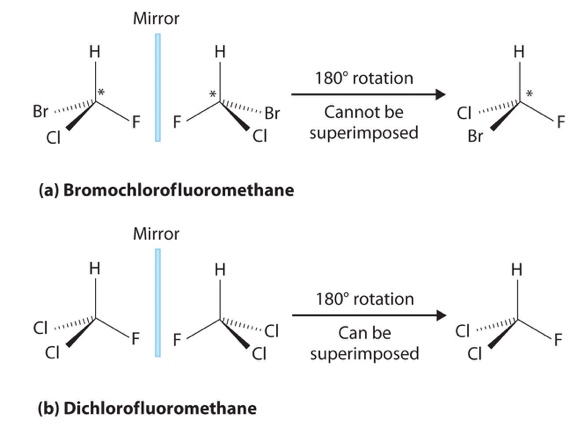 A chiral molecule is non-superimposable on its mirror image so that the mirror image is actually a different moleculeAn achiral molecule is a molecule that is superimposable on its mirror imageEnantiomersEnantiomers are pairs of stereoisomers that are chiralThey have exactly the same connectivity but opposite three-dimensional shapesHowever, enantiomers are not the same as each other, one enantiomer cannot be superimposed on the other but is a mirror image of the moleculeTwo enantiomers have identical physical properties, except for rotationProteins: Amino acidsIn amino acids, the carboxyl group, amino group, hydrogen atom and R group are all bonded to the same carbonBecause there are four different groups all amino acids are chiral (except glycine) meaning that the amino acids are optically active and can exist as two different stereoisomers (known as enantiomers)The different stereoisomers of amino acids are most commonly known as L and D formsThe L and D forms of amino acids have identical physical properties and chemical reactivity’s L: Laevorieterity D: Dextroretarary All naturally occurring amino acids in proteins are in the L formLipids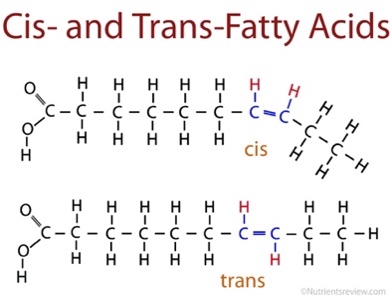 Unsaturated fatty acids can exist as cis or trans isomers, which arise due to the restriction on rotation around the double bondThe cis forms occurs when the same group has the same orientation relative to the double bondThe trans from occurs when the same group has opposite orientation across the double bondCis double bonds are naturally occurring fatty acidsTrans double bonds are sometimes found in man-made fatty acidsMolecules of the cis isomer cannot easily arrange themselves side by side to solidify so they tend to have lower melting points than the corresponding trans isomerPartial hydrogenation of lipids occurs when only some of the carbon-to-carbon double bonds in the fat are brokenThose that remain often get chemically modified from the cis-position to the trans-positionThe resulting fatty acids therefore are known as trans fats and can be found more readily in processed foodsConsumption of a diet high in trans fats raises the level of Low Density Lipoprotein (LDL) cholesterolCarbohydratesAll simple sugars are chiral molecules as they contain at least on chiral carbon atomThe stereoisomers are described as D and L againFor sugars having two or more chiral carbon atoms the prefixes D and L refers to the configuration of the chiral carbon atom furthest away from the carbonyl carbonD sugars are the most frequently occurring in natureThe conversion of sugars in a straight chain into the Hayworth projects also creates an additional type of isomer, known as α and β formsThese are distinguished by the relative position of the OH group at C1Starch and glycogen are polymers of α–glucose, cellulose is a polymer of β-glucoseVitaminsVitamin A also known as retinal is involved in the so-called visual cycle (the photochemical changes associated with our ability to detect light)The retina of the eye contains two types of light-sensitive cells, known as rods and cones. The rod are stimulated by light of lower intensity and do not provide color visionThe major photoreceptor pigment in rods is a large conjugated protein molecule called rhodopsin. This consist of a protein, rhodopsin, tightly bound to 11-cis-retinal, which is derived from vitamin ARhodopsin is able to absorb light due to it’s highly congugated systemWhen rhodopsin is exposed to light, a transformation of 11-cis retinal occurs, changing it to 11-trans retinalAs a result 11-trans retinal no longer fits into the rhodopsin/protein. This leads to a conformational change in rhodopsin/protein generating nerve signalB.1Introduction to biochemistryB.1.1The diverse functions of biological molecules depend on their structures and shapesB.1.2Metabolic reactions take place in highly controlled aqueous environmentsB.1.3Reactions of breakdown are called catabolism and reactions of synthesis are called anabolismB.1.4Biopolymers form by condensation reactions and are broken down by hydrolysis reactionsB.1.5Photosynthesis is the synthesis of energy-rich molecules from carbon dioxide and water using light energyB.1.6Respiration is a complex set of metabolic processes providing energy for cellsB.1.7Explanation of the difference between condensation and hydrolysis reactionsB.1.8The use of summary equations of photosynthesis and respiration to explain the potential balancing of oxygen and carbon dioxide in the atmosphereDefinitionsAnabolism – The synthesis of complex molecules from simpler units, it requires energy (endothermic)Catabolism – The breakdown of complex molecules into simpler units, it releases energy (exothermic)B.2Proteins and enzymesB.2.1Proteins are polymers of 2-amino acids, joined by amide links (also known as peptide bonds)B.2.2Amino acids are amphoteric and can exist as zwitterions, cations and anionsB.2.3Protein structures are diverse and are described at the primary, secondary, tertiary and quaternary levelsB.2.4A protein’s three-dimensional shape determines its role in structural components or in metabolic processesB.2.5Most enzymes are proteins that act as catalysts by binding specifically to a substrate at the active siteB.2.6As enzyme activity depends on the conformation, it is sensitive to changes in temperature and pH and the presence of heavy metal ionsB.2.7Chromatography separation is based on different physical and chemical principlesB.2.8Deduction of the structural formulas of reactants and products in condensation reactions of amino acids, and hydrolysis reactions of peptidesB.2.9Explanation of the solubility’s and melting points of amino acids in terms of zwitterionsB.2.10Application of the relationships between charge, pH and isoelectric point for amino acids and proteinsB.2.11Description of the four levels of protein structure, including the origin and types of bonds and interactions involvedB.2.12Deduction and interpretation of graphs of enzyme activity involving changes in substrate concentration, pH and temperatureB.2.13Explanation of the processes of paper chromatography and gel electrophoresis in amino acid and protein separation and identificationPropertiesFibrous ProteinsGlobular ProteinsShapeLong and narrowRounded/SphericalRoleStructural (strength and support)Functional (Catalysts and transport)Solubility in waterInsoluble in waterSoluble in waterSequence of amino acidsRepetitive amino acid sequenceIrregular amino acid sequenceStabilityLess sensitive to changes in heat and pHMore sensitive to changes in heat and pHExamples:Collagen, keratinHemoglobin, insulin, catalaseB.3LipidsB.3.1Fats are more reduced than carbohydrates and so yield more energy when oxidizedB.3.2Triglycerides are produced by condensation of glycerol with three fatty acids and contain ester links. Fatty acids can be saturated, monounsaturated or polyunsaturatedB.3.3Phospholipids are derivatives of triglyceridesB.3.4Hydrolysis of triglycerides and phospholipids can occur using enzymes or in alkaline or acidic conditionsB.3.5Steroids have a characteristic fused ring structure, known as a steroidal backboneB.3.6Lipids act as structural components of cell membranes, in energy storage, thermal and electrical insulation, as transporters of lipid soluble vitamins and as hormonesB.3.7Deduction of the structural formulas of reactants and products in condensation and hydrolysis reactions between glycerol and fatty acids and/or phosphateB.3.8Prediction of the relative melting points of fats and oils from their structuresB.3.9Comparison of the processes of hydrolytic and oxidative rancidity in fats with respect to the site of reactivity in the molecules and the conditions that favor the reactionB.3310Application of the concept of iodine number to determine the unsaturation of a fatB.3.11Comparison of carbohydrates and lipids as energy storage molecules with respect to their solubility and energy densityB.3.12Discussion of the impact of lipids on health, including the roles of dietary high density lipoprotein (HDL) and low-density lipoprotein (LDL) cholesterol, saturated, unsaturated, and trans-fat and the use and abuse of steroidsDefinitionsIodine Number – The iodine number of a fat or an oil is the mass of iodine that reacts with 100g of the lipidsQuestion: Linoleic acid has the formula C18H32O2. Determine the iodine number of linoleic acid1 mol of linoleic acid has 2 moles of double bondsTherefore, two moles of I2 react with two moles of double bonds = 2 x 254(mass of iodine) = 508g I2Furthermore 281 grams of linoleic acid react with 508 grams of iodine.Answer: the iodine number of linoleic acid is 181 (no units)Hydrolytic RancidityOxidative RancidityHydrolytic rancidity is the hydrolysis of triglycerides to produce glycerol and (smelly) fatty acidsHydrolytic rancidity occurs more quickly in the presence of heat and moistureIt is catalyzed by the enzyme lipaseThe rancid smell is due to the release of fatty acidsHydrolytic rancidity can be reduced by refrigerationOxidative rancidity is caused by the oxidationThis reaction is catalyzed by light, or enzymes and metal ionsIt occurs in fats and oils with a high proportion of carbon to carbon double bondsIt can be controlled with anti-oxidantsB.4CarbohydratesB.4.1Carbohydrates have the general formula CX(H2O)yB.4.2Haworth projects represent the cyclic structures of monosaccharidesB.4.3Monosaccharides contain either and aldehyde group (aldose) or a ketone group (ketose) and several –OH groupsB.4.4Straight chain forms of sugar cyclize in solution to form ring structures containing an ether linkageB.4.5Glyosidic bonds form between monosaccharides forming disaccharides and polysaccharidesB.4.6Carbohydrates are used as energy sources and energy reservesB.4.7Deduction of the structural formulas of disaccharides and polysaccharides from given monosaccharidesB.4.8Relationship of the properties and functions of monosaccharides and polysaccharides to their chemical structuresAmyloseAmylopectinAmylose is a straight chain polymer of D-glucose units with 1,4 glycosidic bondsAmylopectin consists of D-glucose units with both 1,4 and 1,6 glycosidic bondsSoluble in waterInsoluble in water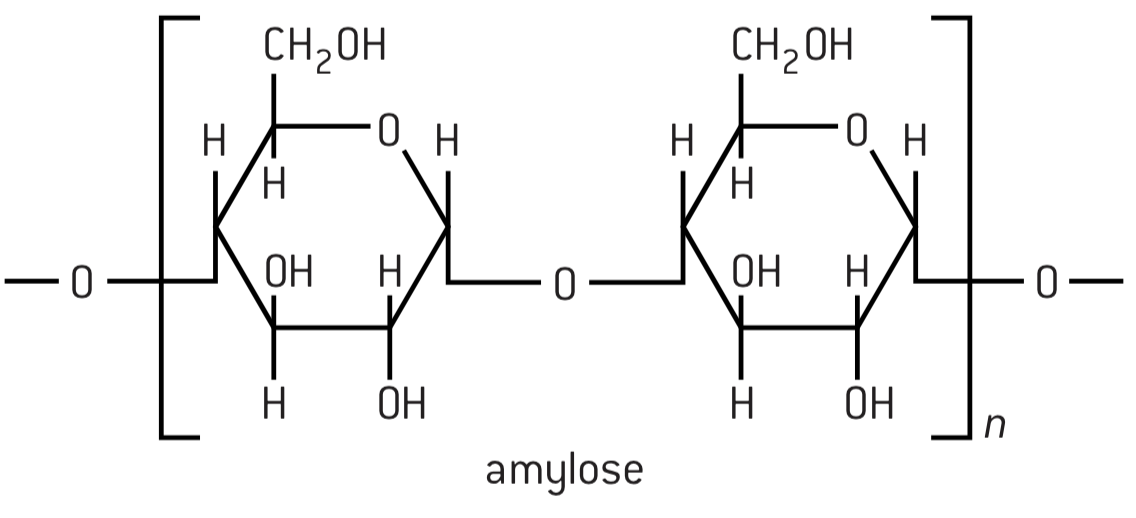 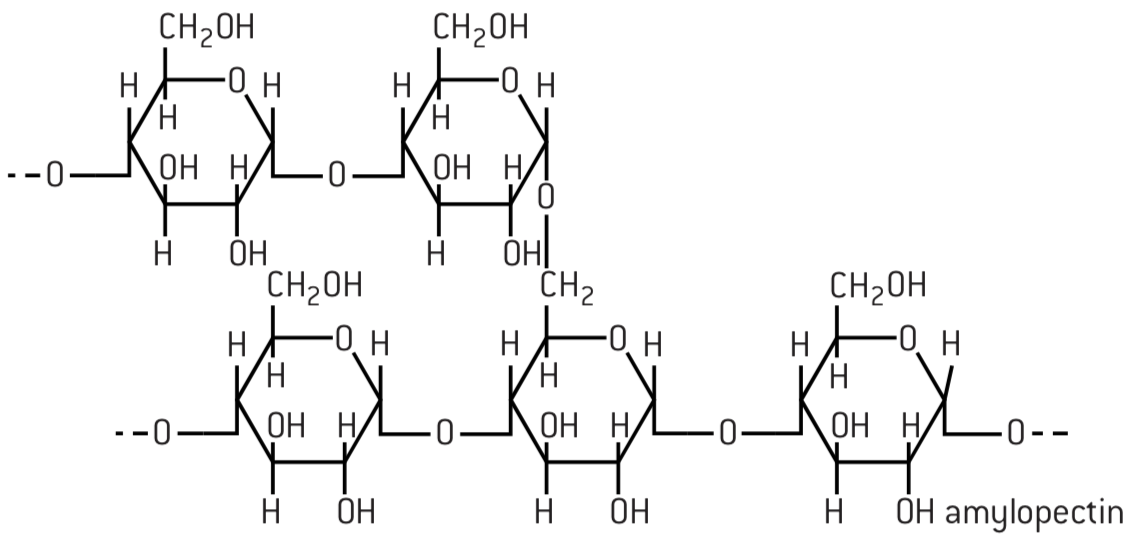 B.5VitaminsB.5.1Vitamins are organic micronutrients which (mostly) cannot be synthesized by the body but must be obtained from suitable food sourcesB.5.2The solubility (water of fat) of a vitamin can be predicted from its structureB.5.3Most vitamins are sensitive to heatB.5.4Vitamin deficiencies in the diet cause particular diseases and affect millions of people worldwideB.5.5Comparison of the structures of vitamins A, C and DB.5.6Discussion of the causes and effects of vitamin deficiencies in different countries and suggestion of solutionB.6Biochemistry & the environmentB.6.1Xenobiotics refer to chemicals that are found in an organism that are not normally present thereB.6.2Biodegradable/compostable plastics can be consumed or broken down by bacteria or other living organismB.6.3Host-guest chemistry involves the creation of synthetic host molecules that mimic some of the actions performed by enzymes in cells, by selectively binding to specific guest species, such as toxic materials in the environmentB.6.4Enzymes have been developed to help in the breakdown of oil spills and other industrial wastesB.6.5Enzymes in biological detergents can improve energy efficiency by enabling effective cleaning at lower temperaturesB.6.6Biomagnification is the increase in concentration of a substance in a food chainB.6.7Green chemistry, also called sustainable chemistry, is an approach to chemical researchB.6.8Discussion of the increasing problem of xenobiotics such as antibiotics in sewage treatment plantsB.6.9Description of the role of starch in biodegradable plasticsB.6.10Application of host-guest chemistry to the removal of a specific pollutant in the environmentB.6.11Description of an example of Biomagnification, including the chemical source of the substance, B.6.12Discussion of the challenge sand criteria in assessing the “greenness” of a substance used in biochemical researchAdvantagesDisadvantagesRenewable resourceBroken down by bacteria or other organismReduces plastic wasteReduce use of petrochemicalsRequire use of landIncreases use of fertilizes and pesticidesMight breakdown before end of useRelease of methane/greenhouse gas during degradationB.7Proteins and enzymesU1Inhibitors play an important role in regulating the activities of enzymesU2Amino acids and proteins can act as buffers in solutionU3Protein assays commonly use UV-vis spectroscopy and a calibration curve based on known standardsU4Determination of the maximum rate of reaction (Vmax) and the value of the Michaelis constant (Km) for an enzyme by graphical means, and explanation of its significanceU5Comparison of competitive and non-competitive of enzymes with reference to protein structure, the active site and allosteric siteU6Explanation of the concept of product inhibition in metabolic pathwaysU7Calculations of the pH of buffer solutions, such as those used in protein analysis and in reactions involving amino acids in solutionU8Determination of the concentration of a protein in solution from a calibration curve using the Beer-Lambert LawCompetitive inhibitionNon-competitive inhibitionSubstrate and inhibitor are (chemically) the same shapeSubstrate and inhibitor are (chemically) not a similar shapeInhibitor binds to the active siteInhibitor binds to the allosteric siteInhibitor does not change the shape of the active siteInhibitor changes the shape of the active siteIncreases in substrate concentration reduce the inhibitionIncreases in substrate concentration do not affect the inhibitionBoth types of inhibitor reduce enzyme activityBoth types of inhibitor reduce enzyme activityBoth types of inhibitor bind to the enzymeBoth types of inhibitor bind to the enzymeBoth types of inhibitor prevent the substrate from binding to the active siteBoth types of inhibitor prevent the substrate from binding to the active siteB.8Nucleic acidsU1Nucleotides are the condensation products of a pentose sugar, phosphoric acid and a nitrogenous base – adenine (A), guanine (G), cytosine (C), thymine (T) or uracil (U)U2Polynucleotides form by condensation reactionsU3DNA is a double helix of two polynucleotides strands held together by hydrogen bondsU4RNA is usually a single polynucleotide chain that contains uracil in place of thymine, and a sugar ribose in place of deoxyriboseU5The sequence of bases in DNA determines the primary structure of proteins synthesized by the cell using a triplet code, known as the genetic code, which is universalU6Genetically modified organisms have genetic material that has been altered by genetic engineering techniques, involving transferring DNA between speciesA1Explanation of the stability of DNA in terms of the interactions between its hydrophilic and hydrophobic componentsA2Explanation of the origin of then negative charge on DNA and its association with basic proteins (histones) in chromosomesA3Deduction of the nucleotide sequence in a complementary strand of DNA or a molecule of RNA from a given polynucleotide sequenceBenefitsConcernsLonger shelf lifeImproved flavor, texture and nutritional valueIncreased resistance to diseaseIncreased yieldsLong term effects unknownLinked to allergies (for people involved in their processing)B.9Biological pigmentsB.9.1Biological pigments are colored compounds produced by metabolismB.9.2The color of pigment is due to highly conjugated systems with delocalized electrons, which have intense absorption bands in the visible regionB.9.3Porphyrin compounds, such as hemoglobin, myoglobin, chlorophyll and many cytochromes are chelates of metals with large nitrogen-containing macrocyclic ligandsB.9.4Hemoglobin and myoglobin contain heme groups with the porphyrin group bound to an iron (II) ionB.9.5Cytochromes contain heme groups in which the iron ion interconverts between iron (II) and iron (III) during redox reactionsB.9.6Anthocynins are aromatic, water-soluble pigments widely distributed in plants. Their specific color depends on metal ions and pHB.9.7Carotenoids are lipid-soluble pigments, and are involved in harvesting light in photosynthesis. They are susceptible to oxidation, catalyzed by lightB.9.8Explanation of the sigmoidal shape of hemoglobin’s oxygen dissociation curve in terms of the cooperative binding of hemoglobin to oxygenB.9.9Discussion of the factors that influence oxygen saturation of hemoglobin, including temperature, pH and carbon dioxideB.9.10Description of the greater affinity of oxygen for fetal hemoglobinB.9.11Explanation of the action of carbon monoxide as a competitive inhibitor of oxygen bindingB.9.12Outline of the factors that affect the stabilities of anthocyanins, carotenoids and chlorophyll in relation to their structuresB.9.13Explanation of the ability of anthocyanins to act as indicators based on their sensitivity to pHB.9.14Description of the function of photosynthetic pigments in trapping light energy during photosynthesisB.9.15Investigation of pigments through paper and thin layer chromatographyB.10Stereochemistry in biomoleculesU1With one exception, amino acids are chiral, and only the L-configuration is found in proteinsU2Naturally occurring unsaturated fat is mostly in the cis form, but food processing can convert it into the trans formU3D and L stereoisomers of sugars refer to the configuration of the chiral carbon atom furthest from the aldehyde or ketone group, and D forms occur most frequently in natureU4Ring forms of sugars have isomers, known as alpha and beta, depending on whether the position of the hydroxyl group at carbon 1 (glucose) or carbon 2 (fructose) lies below the plane of the ring (alpha) or above the plane of the ring (beta)U5Vision chemistry involves the light activated interconversion of cis- and trans- isomers of retinalA1Description of the hydrogenation and partial hydrogenation of unsaturated fats, including the production of trans-fats and a discussion of the advantages and disadvantages of these processesA2Explanation of the structure and properties of cellulose, and comparison with starchA3Discussion of the importance of cellulose as a structural material and in the diet A3Outline of the role of vitamin A in vision, including the roles of opsin, rhodopsin and cis- and trans-retinalA4Explanation of how the complementary pairing between bases enables DNA to replicate itself exactlyA5Discussion of the benefits and concerns of using genetically modified foodsU12Deduction and interpretation of graphs of enzyme activity involving changes in substrate concentration, pH and temperatureU13Explanation of the processes of paper chromatography and gel electrophoresis in amino acid and protein separation and identification